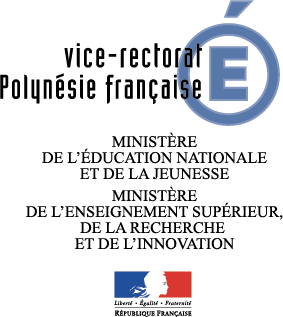 Guide de positionnement diagnostic : de quoi disposent les équipes et les chefs d’établissement pour mettre en œuvre et piloter la discipline EPS ?A renseigner en équipePositionnement : 1 = non mobilisé ; 2 = mobilisé partiellement ; 3 = mobilisé en permanence.Les observations montrent que la qualité des enseignements est toujours corrélée à la qualité des relations fonctionnelles à l’intérieur des établissements, et entre l’établissement et ses partenaires. Or la qualité de ces relations dépend également de la nature et de la fidélité des informations qui sont véhiculées.C’est pourquoi j’appelle les enseignants à pratiquer une forme d’autoévaluation des enseignements afin d’informer les chefs d’établissement, responsables du pilotage pédagogique en relation avec le coordonnateur et les équipes. En d’autres termes, pratiquer l’autoévaluation des enseignements c’est donner les moyens d’un pilotage éclairé et de relations fonctionnelles constructives et réalistes.Expression libre :FacteursFacteursIndicateurs et critèresIndicateurs d’alertePositionnement diagnosticOrganisation des enseignements Emploi du tempsL’emploi du temps EPS recouvre-t-il l’amplitude de celui de l’établissement ? L’emploi du temps EPS est-il distribué de façon équilibrée ? L’emploi du temps EPS est-il distribué de façon efficiente ?Points de déséquilibrePoints de déséquilibreLimites de réalisation du programme1             2            31             2            31             2            3Organisation des enseignements CyclesLe nombre de cycle par an et par classe permet-il des temps d’apprentissages optimisés ?L’utilisation des installations sportives est-elle optimisée au regard des temps de disponibilité qu’elles permettent ? Les temps de cours sont-ils proches des temps officiels ?Apprentissages incompletsTemps d’occupation << au temps théorique disponible% temps de déplacement 1             2            31             2            31             2            3Organisation des enseignements SynthèseStructuration des enseignementsProgrammation des APSALa programmation est-elle conforme avec les programmes d’enseignement ?Les parcours de formation des élèves sont-ils assurés, identifiables et performants ?Déséquilibre de l’offre de formation (manque champs d’apprentissage, socle collège)Pas assurés pour tous les élèves1             2            31             2            3Structuration des enseignementsProjet d’EPSLe projet d’EPS est-il structuré et actualisé ?La stratégie pour réussir l’enseignement de l’EPS pour tous les élèves est-elle identifiable, partagée ?Les contenus et procédures d’enseignement sont-ils partagés, intégrés dans une dynamique ?Les procédures et les outils d’évaluation sont-ils partagés ?La nature et le degré de contribution du projet d’EPS à la réalisation du projet d’établissement sont-ils identifiés ?Réalisation partielle du programmeAbsence de diagnostic et d’orientations partagéesAbsence de diagnostic et de procédures discutées Absence de procédures partagéesAbsence de lien explicite et validé / projet d’établissement (CA)1             2            31             2            31             2            31             2            31             2            31             2            3Structuration des enseignementsProjet d’ASDegré de structuration et d’actualisationLes objectifs, les activités et l’organisation proposée au regard du fonctionnement de l’établissement sont-ils identifiés ?Les indicateurs : nombre de licenciés / nombre d’élèves, / animateur, nombre de journées élèves sont-ils connus ?La plus-value éducative de l’AS apportée à l’établissement et à son projet est-elle qualifiée ?Offre UNSS > ou = établissement Pas d’emboîtement avec les projets : national, académique, Seuil critique (/ diagnostic des AS)Absence de lien avec les axes du projet d’établissement1             2            31             2            31             2            31             2            3Structuration des enseignementsSynthèsePoints forts et axes à développer : Points forts et axes à développer : Points forts et axes à développer : Qualité des enseignementsTemps de pratique des élèvesLes élèves disposent-ils d’un temps de pratique suffisant pour apprendre ?< à 70%1             2            3Qualité des enseignementsCadre éducatifLes élèves disposent-ils d’un cadre éducatif clair et explicite, sens des apprentissages et des APSA enseignées pour s’impliquer ?Les élèves disposent-ils d’une information claire sur ce qui est à apprendre, comment, et sur l’évaluation ?ImpliciteNon transmise1             2            31             2            3Qualité des enseignementsForme de pratiqueLes formes de pratique sont-elles adaptées au niveau de développement des élèves et aux contenus ?Génériques1             2            3Qualité des enseignementsGestion de la diversitéLes ressources des élèves sont-elles sollicitées de façon optimale ?Même proposition pour toutes et tous, chacune et chacun1             2            3Qualité des enseignementsAides aux apprentissagesLes élèves disposent-ils d’outils et d’une aide à l’apprentissage diversifiée ?Procédures d’apprentissages implicites1             2            3Qualité des enseignementsÉvaluation  des résultatsLes élèves sont-ils impliqués dans l’évaluation de leurs productions et de leurs acquis ?Identification seulement par l’enseignant1             2            3Qualité des enseignementsSynthèsePoints forts et axes à développer : Points forts et axes à développer : Points forts et axes à développer : Fonctionnement de l’équipeŒuvre professionnelle communeLe projet résulte-t-il d’une stratégie élaborée en commun (diagnostic, actions conduites en commun et de l’apport de l’équipe à la performance de l’établissement).Juxtaposition > contributions au collectif1             2            3Fonctionnement de l’équipeMobilisation du pilotageLes informations circulant dans les relations fonctionnelles chef d’établissement / équipe des enseignants d’EPS sont-elles exhaustives et représentatives ?L’autonomie est-elle assumée dans l’exercice de la responsabilité ?Zones d’ombre susceptibles d’interprétations ou d’erreurs de jugementDegré de dérives1             2            31             2            3Fonctionnement de l’équipeRessources humaines et dynamique professionnelleLe degré d’expertise didactique estimé par chaque membre de l’équipe au regard de la programmation permet-il la réussite de tous les élèves (D = débutant, I = initié, B = batterie de situations, M = maitrise des contenus et procédures, E = expert-innovateur)?L’organisation et les contributions professionnelles permettent-elles la réalisation efficace du projet et son évolution ?Besoins de compléments de formationAbsence de CR de réunionEcarts aux attendus1             2            31             2            3Fonctionnement de l’équipeSynthèsePoints forts et axes à développer : Points forts et axes à développer : Points forts et axes à développer : Synthèse du diagnostic Synthèse du diagnostic Etats des enseignementsAcquisPoints fortsPoints de vigilanceVoies négociables de progrèsA formaliser en termes d’axes de travail, de moyens mis en œuvre, de calendrier et d’indicateurs d’évaluation qualitatifs et/ou quantitatifs.